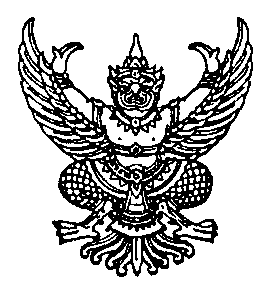 ข้อบังคับมหาวิทยาลัยธรรมศาสตร์ว่าด้วยโครงสร้างและการบริหารงานภายในส่วนงาน (ฉบับที่ ๙) พ.ศ. ๒๕๖๕ ...............................................โดยที่เป็นการสมควรแก้ไขเพิ่มเติมข้อบังคับมหาวิทยาลัยธรรมศาสตร์ว่าด้วยโครงสร้างและ
การบริหารงานภายในส่วนงาน	อาศัยอำนาจตามความในมาตรา ๒๓ ประกอบมาตรา ๑๐ มาตรา ๔๗ มาตรา ๔๘ มาตรา ๕๐ 
และมาตรา ๕๑ แห่งพระราชบัญญัติมหาวิทยาลัยธรรมศาสตร์ พ.ศ. ๒๕๕๘ สภามหาวิทยาลัยในการประชุม
ครั้งที่ ๓/๒๕๖๕ เมื่อวันที่ ๒๘ มีนาคม ๒๕๖๕ ออกข้อบังคับไว้ ดังต่อไปนี้	ข้อ ๑ ข้อบังคับนี้เรียกว่า “ข้อบังคับมหาวิทยาลัยธรรมศาสตร์ว่าด้วยโครงสร้างและการบริหารงานภายในส่วนงาน (ฉบับที่ ๙) พ.ศ. ๒๕๖๕”	ข้อ ๒ ข้อบังคับนี้ให้ใช้บังคับตั้งแต่วันถัดจากวันประกาศเป็นต้นไปข้อ ๓ ให้ยกเลิกความในบทนิยามคำว่า “สถาบันหรือสำนัก” และ “ผู้อำนวยการสถาบันหรือสำนัก” ของข้อ ๓ ของข้อบังคับมหาวิทยาลัยธรรมศาสตร์ว่าด้วยโครงสร้างและการบริหารงานภายในส่วนงาน พ.ศ. ๒๕๕๙ และให้ใช้ความต่อไปนี้แทน“สถาบันหรือสำนัก” ให้หมายความรวมถึงส่วนงานที่เรียกชื่ออย่างอื่นที่มีฐานะเทียบเท่าสถาบันหรือสำนัก แต่ไม่รวมถึงสถาบันภาษา สถาบันเทคโนโลยีนานาชาติสิรินธร สถาบันวิจัยและให้คำปรึกษา
แห่งมหาวิทยาลัยธรรมศาสตร์และสถาบันสัญญาธรรมศักดิ์เพื่อประชาธิปไตย “ผู้อำนวยการสถาบันหรือสำนัก” ให้หมายความรวมถึงหัวหน้าส่วนงานที่เรียกชื่ออย่างอื่นที่มีฐานะเทียบเท่าสถาบันหรือสำนัก แต่ไม่รวมถึงผู้อำนวยการสถาบันภาษา ผู้อำนวยการสถาบันเทคโนโลยีนานาชาติ
สิรินธร ผู้อำนวยการสถาบันวิจัยและให้คำปรึกษาแห่งมหาวิทยาลัยธรรมศาสตร์และผู้อำนวยการสถาบันสัญญาธรรมศักดิ์เพื่อประชาธิปไตยข้อ ๔ ให้เพิ่มบทนิยามคำว่า “สำนักงาน” ต่อท้ายบทนิยามคำว่า “ผู้อำนวยการสถาบันหรือสำนัก”ของข้อ ๓ ของข้อบังคับมหาวิทยาลัยธรรมศาสตร์ว่าด้วยโครงสร้างและการบริหารงานภายในส่วนงาน พ.ศ. ๒๕๕๙“สำนักงาน” ให้หมายความรวมถึง สถาบันวิจัยและให้คำปรึกษาแห่งมหาวิทยาลัยธรรมศาสตร์
และสถาบันสัญญาธรรมศักดิ์เพื่อประชาธิปไตย ข้อ ๕ ให้เพิ่มความต่อไปนี้เป็นข้อ ๘๓/๑ ของข้อบังคับมหาวิทยาลัยธรรมศาสตร์ว่าด้วยโครงสร้างและการบริหารงานภายในส่วนงาน พ.ศ. ๒๕๕๙ ซึ่งแก้ไขเพิ่มเติมโดยข้อบังคับมหาวิทยาลัยธรรมศาสตร์ว่าด้วยโครงสร้างและการบริหารงานภายในส่วนงาน (ฉบับที่ ๒) พ.ศ. ๒๕๕๙“ข้อ ๘๓/๑ ให้นำความในหมวด ๓ การดำเนินงานภายในสำนักงานและส่วนงานที่เรียกชื่ออย่างอื่นที่มีฐานะเทียบเท่าสำนักงานที่มีหน้าที่หลักด้านการให้บริการและสนับสนุนการศึกษาของข้อบังคับนี้มาใช้บังคับกับสถาบันวิจัยและให้คำปรึกษาแห่งมหาวิทยาลัยธรรมศาสตร์เท่าที่ไม่ขัดหรือแย้งกับความในหมวดนี้”ข้อ ๖ ให้เพิ่มความต่อไปนี้เป็นข้อ ๙๕/๑ ของข้อบังคับมหาวิทยาลัยธรรมศาสตร์ว่าด้วยโครงสร้างและการบริหารงานภายในส่วนงาน พ.ศ. ๒๕๕๙ ซึ่งแก้ไขเพิ่มเติมโดยข้อบังคับมหาวิทยาลัยธรรมศาสตร์ว่าด้วยโครงสร้างและการบริหารงานภายในส่วนงาน (ฉบับที่ ๒) พ.ศ. ๒๕๕๙“ข้อ ๙๕/๑ ให้นำความในหมวด ๔ สำนักงานที่มีหน้าที่สนับสนุนมหาวิทยาลัยเพื่อความเป็นเลิศของข้อบังคับนี้มาใช้บังคับกับสถาบันสัญญาธรรมศักดิ์เพื่อประชาธิปไตยเท่าที่ไม่ขัดหรือแย้งกับความในหมวดนี้”     ประกาศ ณ วันที่  ๑๑ เมษายน  พ.ศ. ๒๕๖๕ 					           (ศาสตราจารย์พิเศษ นรนิติ เศรษฐบุตร)          นายกสภามหาวิทยาลัย